DISKURSANALYS: NYCKELFAKTORER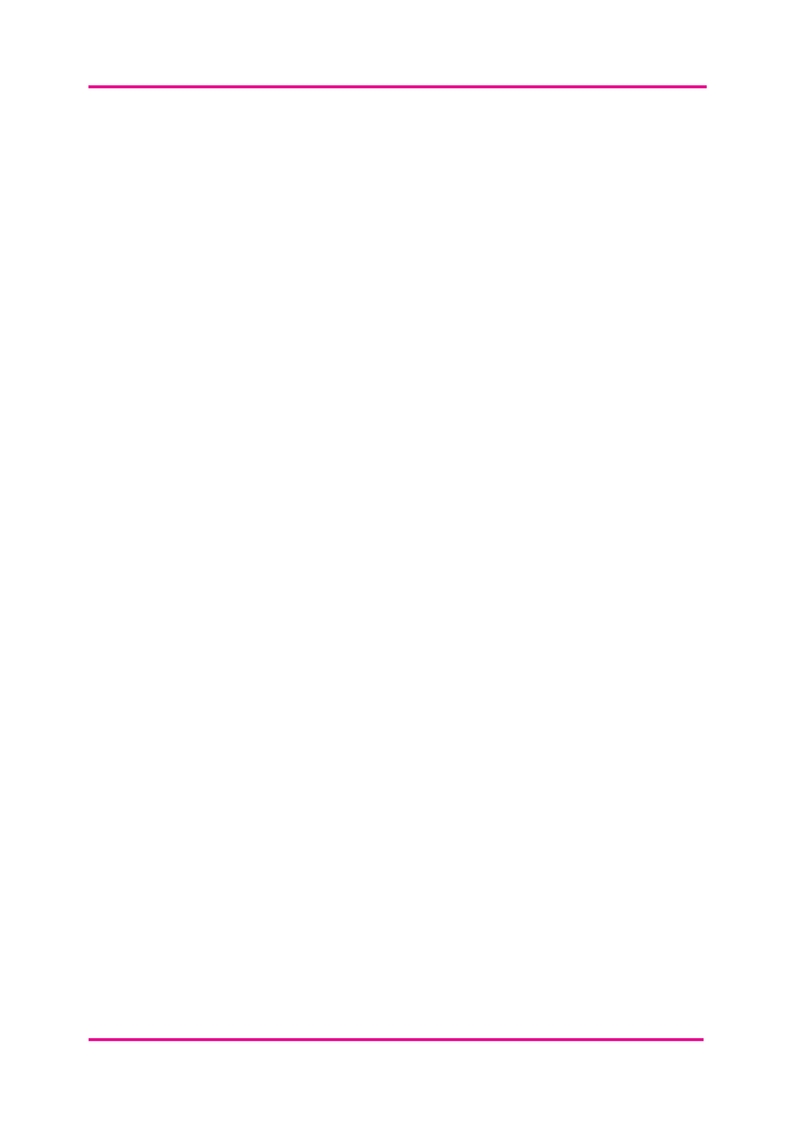 Titta igenom var och en av dina diskursanalyser av de enskilda berättelserna och använd nedanstående avsnitt för att skapa en syntetiserad uppsättning fynd/faktorer från dem.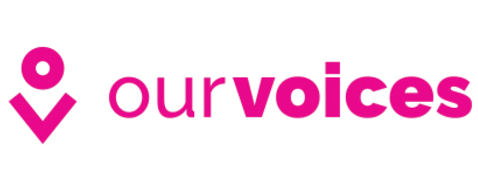 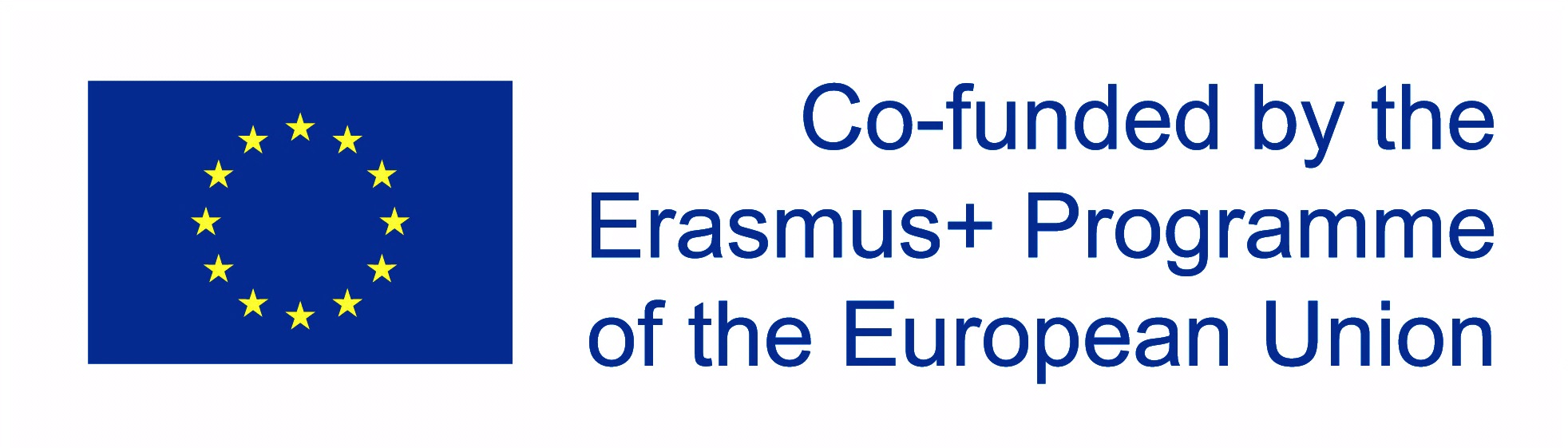 FREKVENS AV NYCKELORDLista nyckelorden I berättelserna och lista dem.(e.g. Work / 12)ÄMNENGe en sammanfattning av ämnena från berättelserna och eventuella relationer mellan dem  (t ex Ett nyckelämne kan vara arbete och människor och förhållandet som deras jobb hade med familjen.)TEMANIdentifiera de viktigaste temana som framkom av berättelserna och de berättelserna som de är mest uppenbara i.  (t ex Människor som säger att de har svårt att uppnå en bra balans mellan arbete och liv)